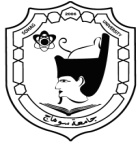 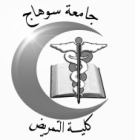     جامعة سوهاج                                                                                                                                                                                                        كلية التمريض                                                                                                                                          ـــــــــــــــــــــــــــــــــــــــــــــــــــــــــــــــــــــــــــــــــــــــــــــــــــــــــــــــــــــــــــــــــــــــــــــــــــــــــــــــــــــــــــــــــــــــــــــــــــــــــــــــــــــــــــــــــــــــــــــــــــــــــــــــــــــــــــــــــــــــــــــــــــــــــــــــــــــــــــــــــــــ قائمة بأسماء طلاب الفرقة الثانية للعام الجامعي 2019/2020م    جامعة سوهاج                                                                                                                                                                                                        كلية التمريض                                                                                                                                          ـــــــــــــــــــــــــــــــــــــــــــــــــــــــــــــــــــــــــــــــــــــــــــــــــــــــــــــــــــــــــــــــــــــــــــــــــــــــــــــــــــــــــــــــــــــــــــــــــــــــــــــــــــــــــــــــــــــــــــــــــــــــــــــــــــــــــــــــــــــــــــــــــــــــــــــــــــــــــــــــــــــ قائمة بأسماء طلاب الفرقة الثانية للعام الجامعي 2019/2020م    جامعة سوهاج                                                                                                                                                                                                        كلية التمريض                                                                                                                                          ـــــــــــــــــــــــــــــــــــــــــــــــــــــــــــــــــــــــــــــــــــــــــــــــــــــــــــــــــــــــــــــــــــــــــــــــــــــــــــــــــــــــــــــــــــــــــــــــــــــــــــــــــــــــــــــــــــــــــــــــــــــــــــــــــــــــــــــــــــــــــــــــــــــــــــــــــــــــــــــــــــــ قائمة بأسماء طلاب الفرقة الثانية للعام الجامعي 2019/2020م    جامعة سوهاج                                                                                                                                                                                                        كلية التمريض                                                                                                                                          ـــــــــــــــــــــــــــــــــــــــــــــــــــــــــــــــــــــــــــــــــــــــــــــــــــــــــــــــــــــــــــــــــــــــــــــــــــــــــــــــــــــــــــــــــــــــــــــــــــــــــــــــــــــــــــــــــــــــــــــــــــــــــــــــــــــــــــــــــــــــــــــــــــــــــــــــــــــــــــــــــــــ قائمة بأسماء طلاب الفرقة الثانية للعام الجامعي 2019/2020م    جامعة سوهاج                                                                                                                                                                                                        كلية التمريض                                                                                                                                          ـــــــــــــــــــــــــــــــــــــــــــــــــــــــــــــــــــــــــــــــــــــــــــــــــــــــــــــــــــــــــــــــــــــــــــــــــــــــــــــــــــــــــــــــــــــــــــــــــــــــــــــــــــــــــــــــــــــــــــــــــــــــــــــــــــــــــــــــــــــــــــــــــــــــــــــــــــــــــــــــــــــ قائمة بأسماء طلاب الفرقة الثانية للعام الجامعي 2019/2020م    جامعة سوهاج                                                                                                                                                                                                        كلية التمريض                                                                                                                                          ـــــــــــــــــــــــــــــــــــــــــــــــــــــــــــــــــــــــــــــــــــــــــــــــــــــــــــــــــــــــــــــــــــــــــــــــــــــــــــــــــــــــــــــــــــــــــــــــــــــــــــــــــــــــــــــــــــــــــــــــــــــــــــــــــــــــــــــــــــــــــــــــــــــــــــــــــــــــــــــــــــــ قائمة بأسماء طلاب الفرقة الثانية للعام الجامعي 2019/2020م    جامعة سوهاج                                                                                                                                                                                                        كلية التمريض                                                                                                                                          ـــــــــــــــــــــــــــــــــــــــــــــــــــــــــــــــــــــــــــــــــــــــــــــــــــــــــــــــــــــــــــــــــــــــــــــــــــــــــــــــــــــــــــــــــــــــــــــــــــــــــــــــــــــــــــــــــــــــــــــــــــــــــــــــــــــــــــــــــــــــــــــــــــــــــــــــــــــــــــــــــــــكشف بأسماء الطلاب ( تخلفات مادة الطفيليات )  للعام الجامعي 2019/2020م    جامعة سوهاج                                                                                                                                                                                                        كلية التمريض                                                                                                                                          ـــــــــــــــــــــــــــــــــــــــــــــــــــــــــــــــــــــــــــــــــــــــــــــــــــــــــــــــــــــــــــــــــــــــــــــــــــــــــــــــــــــــــــــــــــــــــــــــــــــــــــــــــــــــــــــــــــــــــــــــــــــــــــــــــــــــــــــــــــــــــــــــــــــــــــــــــــــــــــــــــــــكشف بأسماء طلاب ( تخلفات مادة الميكروبيولوجي ) للعام الجامعي 2019/2020م    جامعة سوهاج                                                                                                                                                                                                        كلية التمريض                                                                                                                                          ـــــــــــــــــــــــــــــــــــــــــــــــــــــــــــــــــــــــــــــــــــــــــــــــــــــــــــــــــــــــــــــــــــــــــــــــــــــــــــــــــــــــــــــــــــــــــــــــــــــــــــــــــــــــــــــــــــــــــــــــــــــــــــــــــــــــــــــــــــــــــــــــــــــــــــــــــــــــــــــــــــــكشف بأسماء طلاب ( تخلفات مادة الهستولوجي ) للعام الجامعي 2019/2020م    جامعة سوهاج                                                                                                                                                                                                        كلية التمريض                                                                                                                                          ـــــــــــــــــــــــــــــــــــــــــــــــــــــــــــــــــــــــــــــــــــــــــــــــــــــــــــــــــــــــــــــــــــــــــــــــــــــــــــــــــــــــــــــــــــــــــــــــــــــــــــــــــــــــــــــــــــــــــــــــــــــــــــــــــــــــــــــــــــــــــــــــــــــــــــــــــــــــــــــــــــــكشف بأسماء طلاب ( تخلفات مادة علم الجراحة ) للعام الجامعي 2019/2020م    جامعة سوهاج                                                                                                                                                                                                        كلية التمريض                                                                                                                                          ـــــــــــــــــــــــــــــــــــــــــــــــــــــــــــــــــــــــــــــــــــــــــــــــــــــــــــــــــــــــــــــــــــــــــــــــــــــــــــــــــــــــــــــــــــــــــــــــــــــــــــــــــــــــــــــــــــــــــــــــــــــــــــــــــــــــــــــــــــــــــــــــــــــــــــــــــــــــــــــــــــــكشف بأسماء طلاب ( تخلفات مادة طب النسا ) للعام الجامعي 2019/2020ممرقم الجلوسإســــــم الطــــالــــــبأعمال السنة / عملي........شفوي........تحريري........12001ابتسام محمد سيف النصر احمد22002اثار محمد عبده علي32003أحلام خلف السيد محمد42004احمد ابوالفتوح عبد الطيف السيد52005احمد سراج الدين محمد احمد62006احمد شعبان محمد عرابي72007احمد عادل أحمد إبراهيم82008احمد عبد الظاهر محمد محمد92009احمد على احمد محمد102010احمد محمد جابر عبد العال112011احمد محمد محمد قبيصي122012احمد ممدوح أحمد عبد الرحيم132013احمد ممدوح عبد الرحيم على142014احمد منصور على عبدالله152015أروى كمال محمد احمد162016أريج خالد عثمان محمد172017أسامه عادل رفله عبد الملاك182018أسامه عبداللاه محمود عبداللاه192019أسامه ممدوح ابوالعلا خليفة محمود202020إسراء احمد محمد محمد212021إسراء عبدا لراضى ابوالحسن 22 2022إسراء فتحي محمد احمد232023إسراء قدري محمود إبراهيم242024إسراء محمد حسن اسماعيل252025إسراء ناصر خميس محمد262026إسلام عزت عبدالله محمد272027أسماء خلف احمد هارون282028أسماء سمير بخيت السمان292029أسماء علام على عبدا لمولا302030أسماء محمد هاشم محمد312031اشرف رشاد احمد عارف322032آلاء جابر أحمد علام332033امانى مصطفى احمد محمد342034أمل عطا حجازي سيد352035أمنيه صابر عزا لعرب شحاتة362036أميره احمد حسن إبراهيم372037أميره خلف احمد خلف382038أميره سيد احمد عبد الرحمن392039أميمه ابوالحسن احمد حسين402040أميمه صلاح السيد حمادمرقم الجلوسإســــــم الطــــالــــــبأعمال السنة / عملي........شفوي........تحريري........412041أميمه محمد محمد حسين422042أميمه ممدوح محمد احمد432043اندرو ابواليمين اسكندر اسحق442044إنصاف زعفر محمد على452045أنعام اشرف عبد الجابر عبد الحميد462046إيليا هاني محروس سيدهم472047إيمان السيد إبراهيم عبد الحق482048إيمان أحمد نور الدين محمود492049إيمان عبد الحكيم محمد احمد502050أيمن كمال أنور عبد الحافظ512051أيه عصام بدوى محمد522052أيه على محمد احمد532053أيه كامل حافظ إبراهيم542054آيه محمد كامل محمد552055بخيتة عبده على محمد أحمد562056بلال بدوى فوزي عبد اللطيف572057بيشوى أيمن أنور لطفي582058تحيه محمد هاشم ابوالقاسم592059توماس فايز لوقا فوزي602060جرجس هندي نصيف اندراوس612061جهاد بشير عبده محمد622062جهاد على حسن السيد632063جهاد محمود عبد الغنى محمد642064جيهان على محمود مسعود652065حبيبه عصام عبد الناصر احمد662066حسام حسن محمد محمود672067حسناء خالد على أحمد682068حسناء صفوت إسماعيل محمد692069حمادة جمال عبدا لغنى هلال702070حمزة زكريا السيد محمد712071خالد عبد الستار محمد محمد722072دعاء احمد يوسف محمد732073دعاء رأفت عبد الرحمن عثمان742074دعاء عبد الناصر احمد عبد القادر752075دعاء على عثمان سالمان762076راندا خليفة محمد صالح772077رانيا احمد هاشم السيد782078رانيا سيد محمد ابو القاسم792079رانيا قيصري فتح الباب بنيامين802080رحمه جمال شعبان هلالي812081رحمه سالم على كبكب822082رحمه عبد الرحمن محمد حسينمرقم الجلوسإســــــم الطــــالــــــبأعمال السنة / عملي........شفوي........تحريري........832083رحمه كمال عبد الرحمن شحاتة842084رشا عاطف السيد محمد852085رضا حسن الجمل على862086رمضان خليفة رمضان خليفة872087رندا بخيت محمد السيد882088روان مراد عبد الرحمن أحمد892089ريهام رشدي السيد فهمي902090سارة عبد الرسول محمد احمد912091سارة محمد عبد المنعم حسانين922092سلمى محسن عبد العظيم ادم932093سلمى محمد أحمد تعلب942094سمر حسن احمد محمد952095سميه ذكى احمد على962096سميه محمد زكى محمد972097سوزان بسيوني عبد الرحيم عليوه982098سوميه حسن محمد السيد992099شروق رضوان محمد رضوان1002100شنودة سمعان عطية حبشي1012101شهاب الدين محمود عبدالرؤف1022102شيرين إبراهيم حسن إبراهيم1032103شيماء عشري محمد حسن1042104شيماء محمود على احمد1052105صباح طلعت فهيم أنيس1062106صلاح الدين احمد صابر جادو1072107ضحى احمد عبد الوهاب احمد1082108طه محمد ابوالوفا السيد1092109عبد الرحمن سعودي إسماعيل1102110عبد الرحمن صلاح يوسف محمود1112111عبد الرحمن محمد إبراهيم محمد1122112عبد الرحمن محمود احمد رشوان1132113عبد الله أحمد محمد عبد الرحيم 1142114عبد الله ناصر احمد حميد1152115عبير محمود على إبراهيم1162116عزام إبراهيم محمود محمد1172117علاء الدين أحمد إبراهيم1182118على فتوح رجب جاد الكريم1192119علياء إسماعيل السيد إسماعيل1202120عماد صبحي موريس طانيوس1212121عمر عصام عمر دردير1222122عمر محمد خلف احمد1232123غرام عبد الجابر معز عبد الرحيم1242124فاطمة حسن محمد علي1252125فاطمة رأفت السيد محمدمرقم الجلوسإســــــم الطــــالــــــبأعمال السنة / عملي........شفوي........تحريري........1262126فاطمة عاطف احمد أمين1272127فاطمة يوسف عبد الصمد محمد1282128كترين مجدي فاروق عطا الله1292129لمياء حامد سيد حسين1302130لمياء محمد أحمد خليفة1312131ماركو عاطف عيسى يوسف1322132مارينا عبد السيد بخيت عطا الله1332133مارينا مجاهد منير جاد الكريم1342134ماريو ادوار بهنا نويصا1352135مازن سيد احمد عامر1362136مايكل سامح سليم حنا1372137محمد إبراهيم فتحي غيطاني1382138محمد احمد البدرى عبداللاه1392139محمد احمد ثابت بكر1402140محمد احمد نور الدين محمد1412141محمد السيد محمود السيد1422142محمد سيد خلف إبراهيم محمود1432143محمد عامر على محمد1442144محمد عبد الرحمن عبد العال على1452145محمد عبد العال محمد مبارك1462146محمد عطية محمد سليمان1472147محمد على احمد احمد1482148محمد فتحي محمد احمد1492149محمد فرغلى مرسى يزيد1502150محمد محمود عبده عبد السميع1512151محمد مصطفى صالح محمد1522152محمد ناجح محمد على1532153محمود احمد محمد حسانين1542154محمود أسامه عبد النعيم عبد المطلب1552155محمود جمال السمان عبد الحميد1562156محمود عبدالراضى هاشم عبد الحميد1572157محمود محمد السيد سلامه1582158محمود نبيل احمد السيد1592159مروة عمرو عادل على1602160مروه ناصر فتحي محمد1612161مريم اشرف نبيل وهبة1622162مريم بشارة زاكى عبد النور1632163مريم رومانى سناده بخيت1642164مريم شعبان حامد فهيم1652165مريم محمد إبراهيم حجازي1662166مريم محمد على قناوى1672167مصطفى ابوالمعارف عبدالمبدى مرقم الجلوسإســــــم الطــــالــــــبأعمال السنة / عملي........شفوي........تحريري........1682168مصطفى صلاح الدين شعبان محمود1692169مصطفى على عمر على1702170مصطفى فتح الله زهير الحنفي1712171مصطفى محمد عبد الحكيم الشمندى1722172معتز خالد السيد عبد الحميد1732173منار صابر عبد الرحمن مرسى1742174منار عثمان عبد الحفيظ عثمان1752175منار محمد أيمن محمد عنبر1762176منال محمد عامر سيد1772177ميار سيد عبد الله حلقه1782178ميسره كامل سالم حسين1792179مينا ميشيل كرم يوسف1802180ناديه إمام ثابت محمد1812181نبيلة قنديل محمد هارون1822182نداء مجدي على محمد1832183ندى محمود محمد احمد1842184ندى مصطفى محمد السيد1852185نرمين على سعد على1862186نهى خلف عبداللاه حسن1872187نور الهدى صلاح متولي محمود1882188نورا محمد محمود هاشم1892189نوره مصطفى محمود مسعود1902190نورهان فتحي عبد السيد عبد الله1912191هاجر رمضان محمود حجازي1922192هاله فتحي عبد الحافظ احمد1932193هايدى هاني محمد إسماعيل1942194هبه الله حاتم صابر السيد1952195هبه عبد الرحمن احمد عبد المنعم1962196هدى حامد محمد على1972197هدير محمد عبدالنبى إسماعيل1982198هشام عبد النعيم سعد على1992199هند ممدوح محمد محمد2002200هيام عبد السميع محمود على2012201وفاء احمد على عابد2022202وفاء عبد العال ناجى احمد2032203ولاء مختار احمد عبد الله2042204وليد طلعت خليفة محمود2052205وليد عبد الحكيم ماجد محمد2062206يارا جمال محمد إبراهيم2072207يارا حسين محمود حسين2082208ياسمين عبد الحافظ أنور السيد2092209ياسمين محفوظ عبد الرحيم أحمدمرقم الجلوسإســــــم الطــــالــــــبأعمال السنة / عملي........شفوي........تحريري........2102210ياسمين محمد على عبد العال2112211يوسف شعبان حامد على2122212سهير حربي بخيت             (باقية للاعادة)2132213عاطف السيد شاكر            (باقي للاعادة)2142214محمود أحمد عبد السميع    (باقي للاعادة)        2152215مسك الزوكى خليل            (باقية للاعادة)2162216منتصر رفاعي خليفة         (باقي للاعادة)2172217كمال محب كمال                  (من الخارج)مرقم الجلوسإســــــم الطــــالــــــبأعمال السنة / عملي........شفوي........تحريري........12111عبد الرحمن محمد إبراهيم محمد22013احمد ممدوح عبد الرحيم على32185نرمين على سعد علىمرقم الجلوسإســــــم الطــــالــــــبأعمال السنة / عملي........شفوي........تحريري........12003أحلام خلف السيد محمد22004احمد ابوالفتوح عبد الطيف السيد32012احمد ممدوح أحمد عبد الرحيم42143محمد عامر على محمد52185نرمين على سعد على62205وليد عبد الحكيم ماجد محمد72206يارا جمال محمد إبراهيم82213عاطف السيد شاكر            مرقم الجلوسإســــــم الطــــالــــــبأعمال السنة / عملي........شفوي........تحريري........13052أمجد أمير عدلي جندي مرقم الجلوسإســــــم الطــــالــــــبأعمال السنة / عملي........شفوي........تحريري........13089حسام محمد على حماد 23114رقية خيري عبدالعاطي محمد33213مصطفى محسن محمود أحمد 43255هيام حسن عبد المجيد حسن54132سامح خالد محفوظ محمدمرقم الجلوسإســــــم الطــــالــــــبأعمال السنة / عملي........شفوي........تحريري........14034اسلام علي جودة أحمد 